Cochez la ou les cases des propositions pour lesquelles vous souhaitez vous inscrire. Merci de bien renseigner la case « informations complémentaires ». Rem. les propositions portant la mention *CE sont ouvertes uniquement aux écoles et établissements scolaires de la Cité éducative de Roubaix.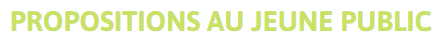 FICHE D’INSCRIPTIONAUX PROPOSITIONS ANNÉE SCOLAIRE 2022-2023Nom de la structureNOM Prénom du référent Adresse mail  Numéro de téléphone (portable si possible)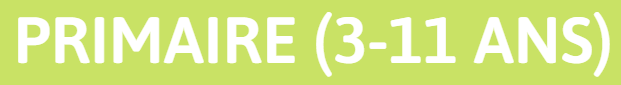 ManifestationPageInformations complémentairesPrécisez le niveau de la ou des classes inscrites et le nombre d’élèves totalExposition « Vacarme » à la Condition publiquep.6Exposition « Art, fiction, mensonge » à la Condition publiquep.7Spectacle « Murmures »p.8Ateliers « Murmures »p.11Exposition « Alm’art citoyen »p.9Merci de préciser la demi-journée de préférence pour la visite.Ateliers CIDFFp.12Ateliers Enquête (inscription parallèle volet professionnels) p.14Concours d’éloquence de la Cité éducative de Roubaixp.15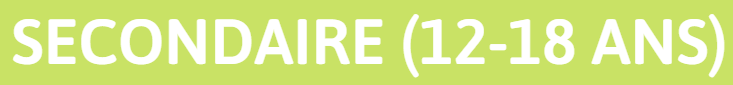 ManifestationPageInformations complémentairesPrécisez le niveau de la ou des classes inscrites et le nombre d’élèves totalSpectacle « La carotte et le bâton »p.16Exposition « Vacarme » à la Condition publiquep.17Exposition « Art, fiction, mensonge » à la Condition publiquep.18Spectacle « Sportives en vi(ll)e : mouvements d’elles » p.19Spectacle « La plus précieuse des marchandises » p.20Ateliers « La plus précieuse des marchandises »p.22Ateliers Pédagogie et Formation.sp.23Merci de préciser le choix de l’atelier.Ateliers du SCJEp.24Concours d’éloquence de la Cité éducative de Roubaixp.27Ateliers CoExistp.28Merci de préciser la demi-journée de préférence pour l’atelier.Ateliers CIDFFp.29Ateliers de la Cave aux poètesp.30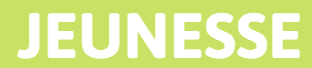 ManifestationPageInformations complémentairesPrécisez le nombre de jeunes total et leur âgeSpectacle « La carotte et le bâton »p.31Exposition « Alm’art citoyen »p.33Merci de préciser la demi-journée de préférence pour la visite.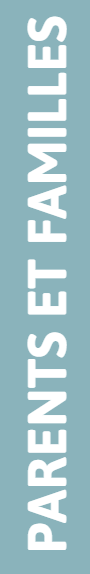 ManifestationPageInformations complémentairesPrécisez le nombre total de personnes inscrites  Spectacle « Murmures » p.34Temps de parole de la Sauvegarde du Nordp.35Ateliers de Pédagogie et Formation.sp.36Merci de préciser le choix de l’atelier.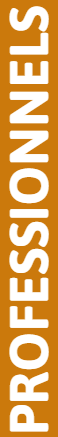 ManifestationPageInformations complémentairesPrécisez le nombre total de personnes inscrites, leur profession et leurs coordonnées (mail et téléphone)Conférence sur le harcèlement scolairep.37Conférence sur la question de la laïcitép.37Formation « Histoire de Roubaix, laïcité, religions et spiritualités »p.38Sensibilisation au fait religieux par Enquêtep.39Sensibilisation au dessin de presse par Dessinez, créez, libertép.40Sensibilisation à l’expo-quiz « Laïcité, parlons-en ! »p.41Sensibilisation à l’expo-quiz « Égalité filles-garçons, parlons-en ! »p.42Intérêt pour le prêt de l’exposition « Droits des femmes » p.47Intérêt pour le prêt de l’expo-quiz « Laïcité, parlons-en ! » p.49Intérêt pour le prêt de l’expo-quiz « Égalité filles-garçons, parlons-en ! »p.49Volonté de déposer un projet « carte blanche » p.52-53Volonté de participer au projet « Ambassadeurs du harcèlement »p.54